Space Dynamics Lab Names Former Intelligence Agency Director to Guidance CouncilSAN ANTONIO, June 3, 2019 -- Utah State University’s Space Dynamics Laboratory announced today that Robert Cardillo has been appointed to its Guidance Council. (Photo Credit: National Geospatial-Intelligence Agency)###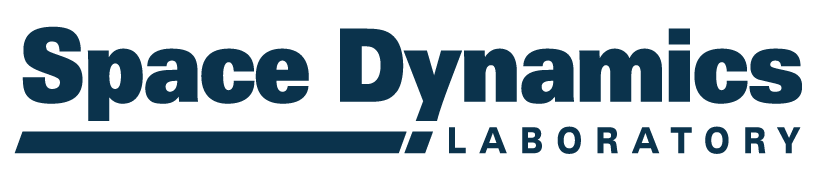 PHOTO CAPTION1695 North Research Park WayNorth Logan, Utah 84341www.sdl.usu.eduMedia Contact:Eric WarrenDirector, Public RelationsSpace Dynamics Laboratory435.881.8439 (Cell)eric.warren@sdl.usu.edu